基本信息基本信息 更新时间：2024-04-29 12:16  更新时间：2024-04-29 12:16  更新时间：2024-04-29 12:16  更新时间：2024-04-29 12:16 姓    名姓    名戚戚年    龄35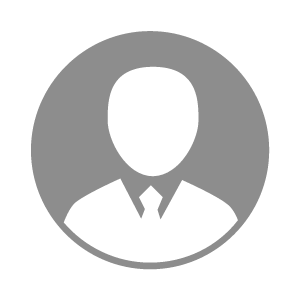 电    话电    话下载后可见下载后可见毕业院校山东工业职业学院邮    箱邮    箱下载后可见下载后可见学    历大专住    址住    址山东山东期望月薪面议求职意向求职意向养猪技术员,养牛技术员,养禽技术员养猪技术员,养牛技术员,养禽技术员养猪技术员,养牛技术员,养禽技术员养猪技术员,养牛技术员,养禽技术员期望地区期望地区山东省山东省山东省山东省教育经历教育经历就读学校：山东工业职业学院 就读学校：山东工业职业学院 就读学校：山东工业职业学院 就读学校：山东工业职业学院 就读学校：山东工业职业学院 就读学校：山东工业职业学院 就读学校：山东工业职业学院 工作经历工作经历自我评价自我评价其他特长其他特长